Local support for Liverpool familiesLiverpool Early Help Directoryhttps://ehd.liverpool.gov.uk/kb5/liverpool/fsd/family.page?familychannel=0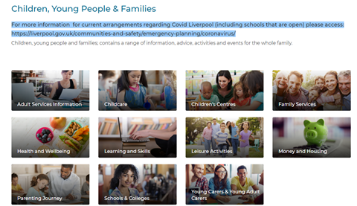 Liverpool Library Serviceshttps://liverpool.gov.uk/libraries/find-a-library/central-library/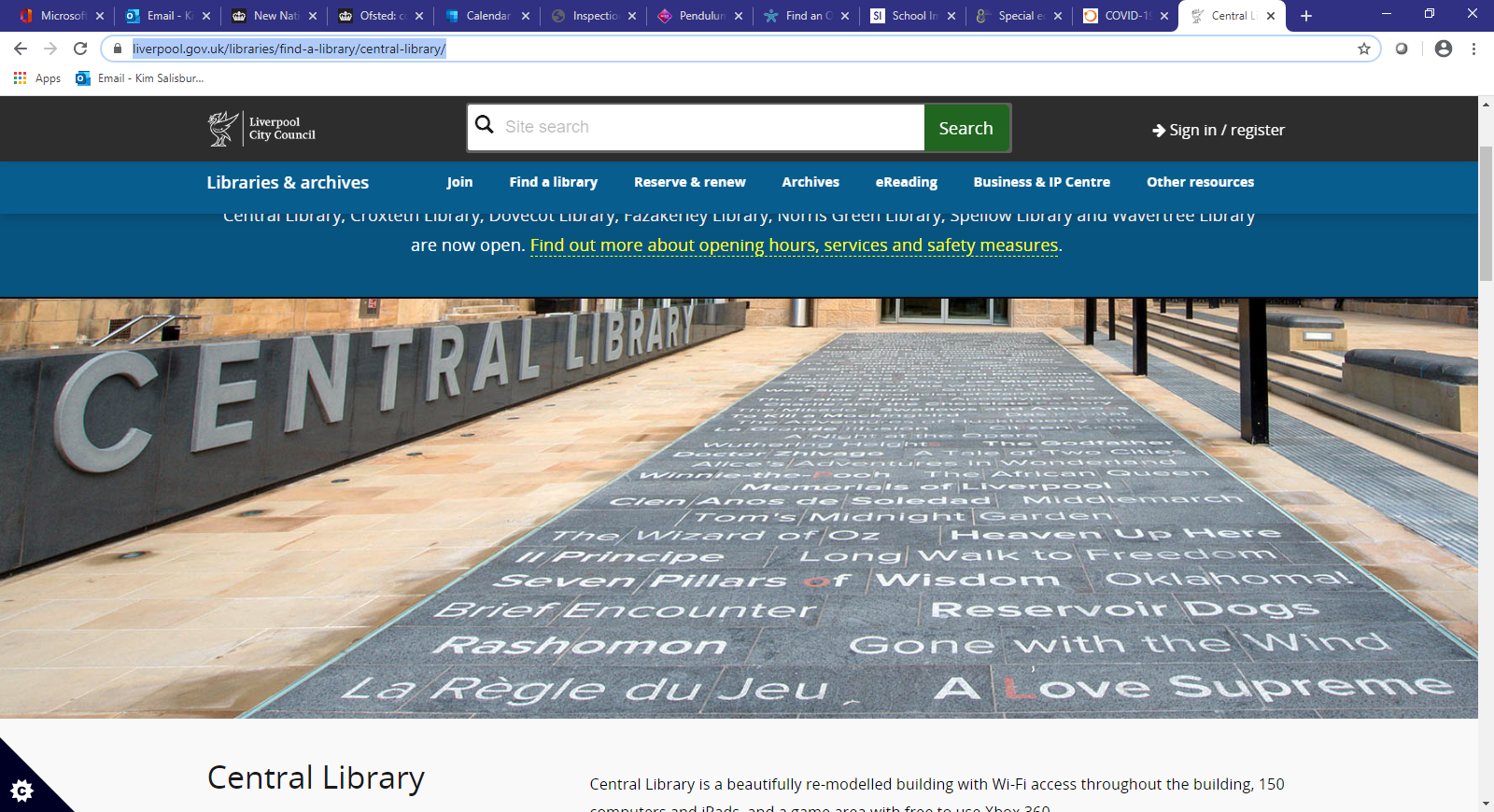 Liverpool Learning Partnershiphttps://www.liverpoollearningpartnership.com/resources-to-help-during-social-distancing-and-self-isolation/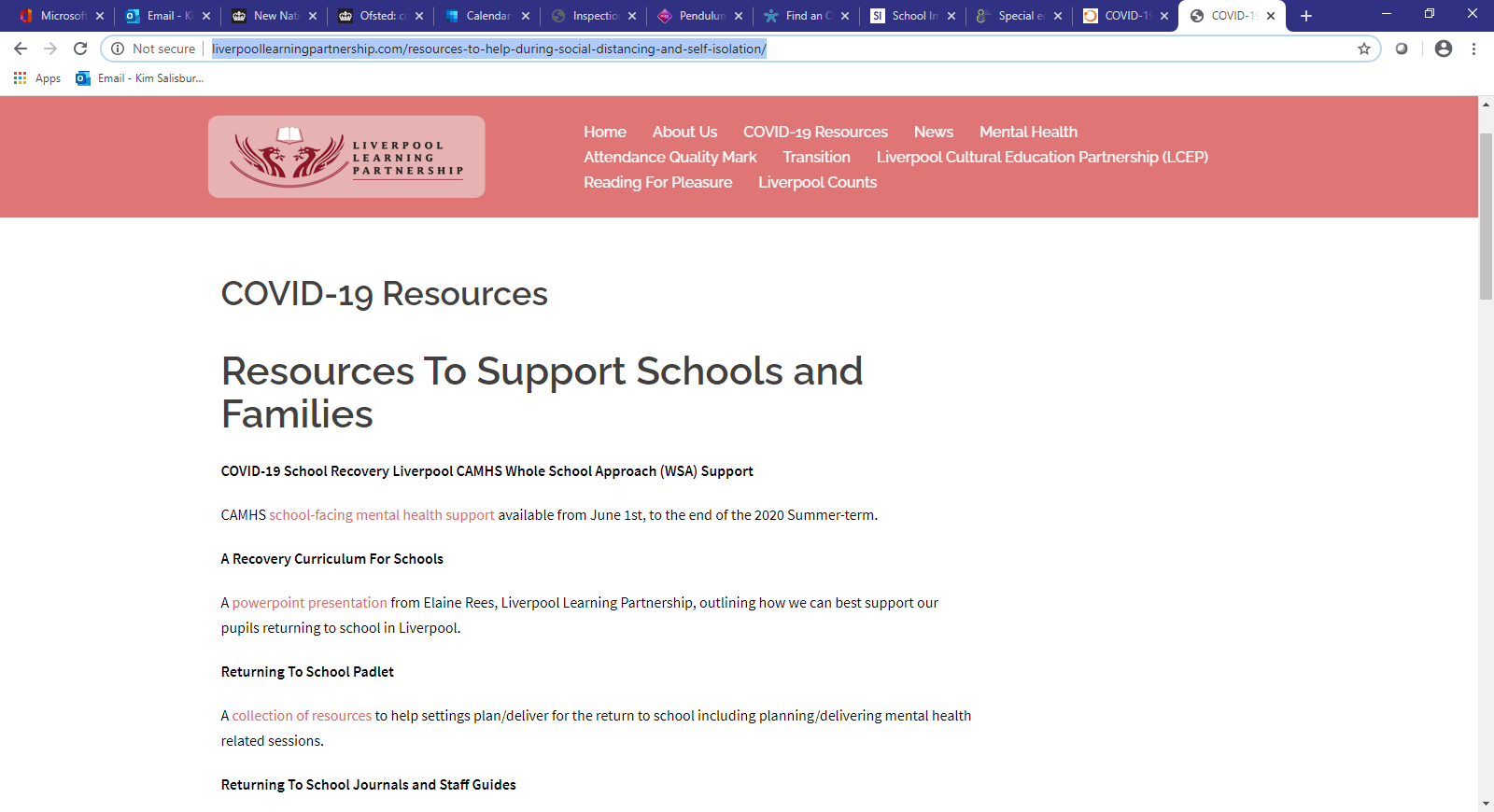 School Improvement Liverpool Early Years Resource Padlethttps://en-gb.padlet.com/sammckenna/lonbutmfe8uwx0dz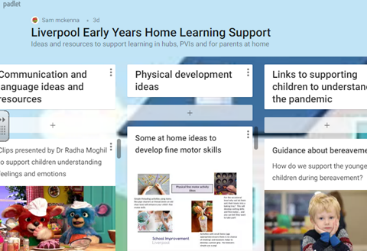 Liverpool Parents and Carers (LivPaC)https://livpac.org.uk/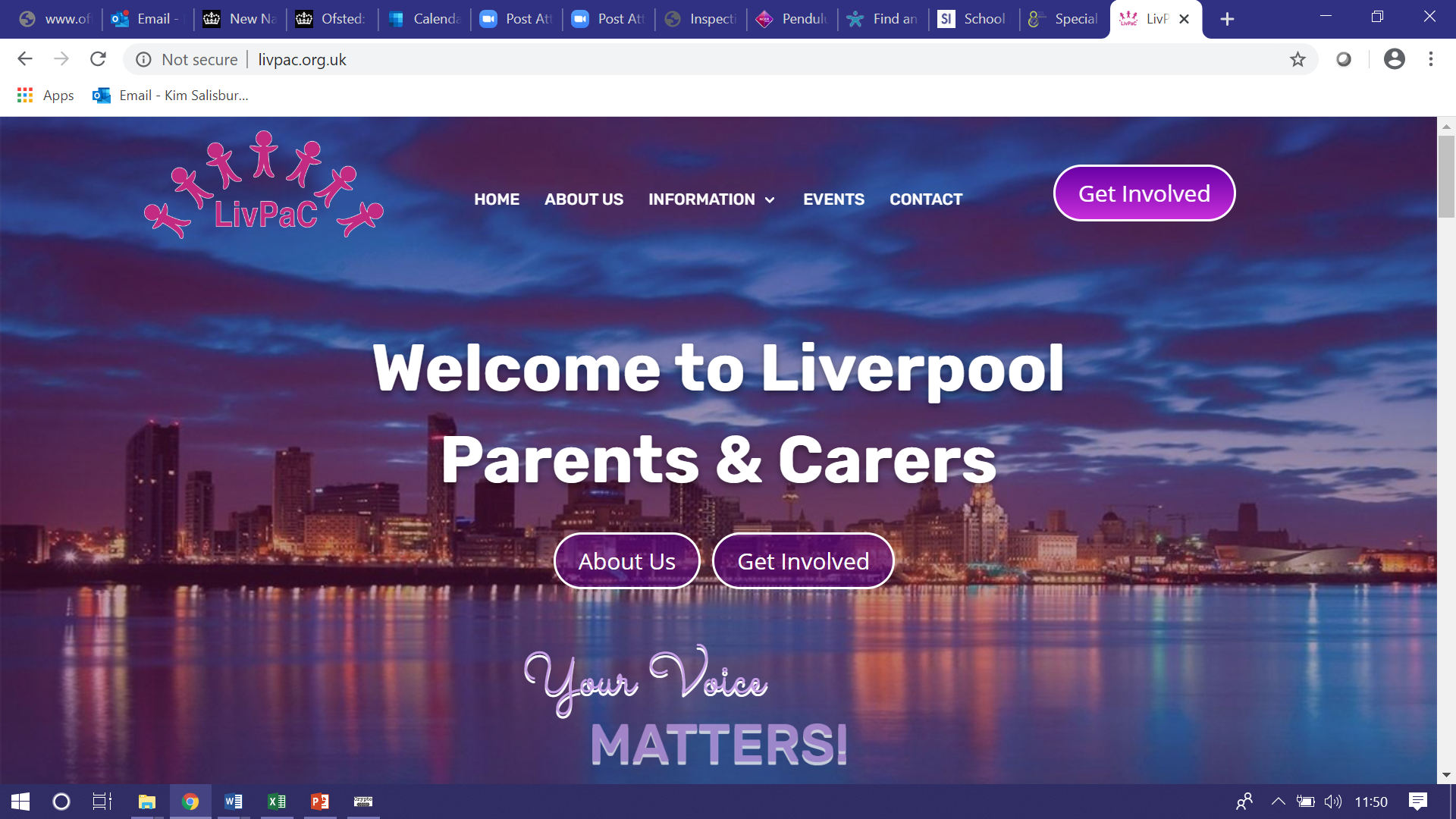 